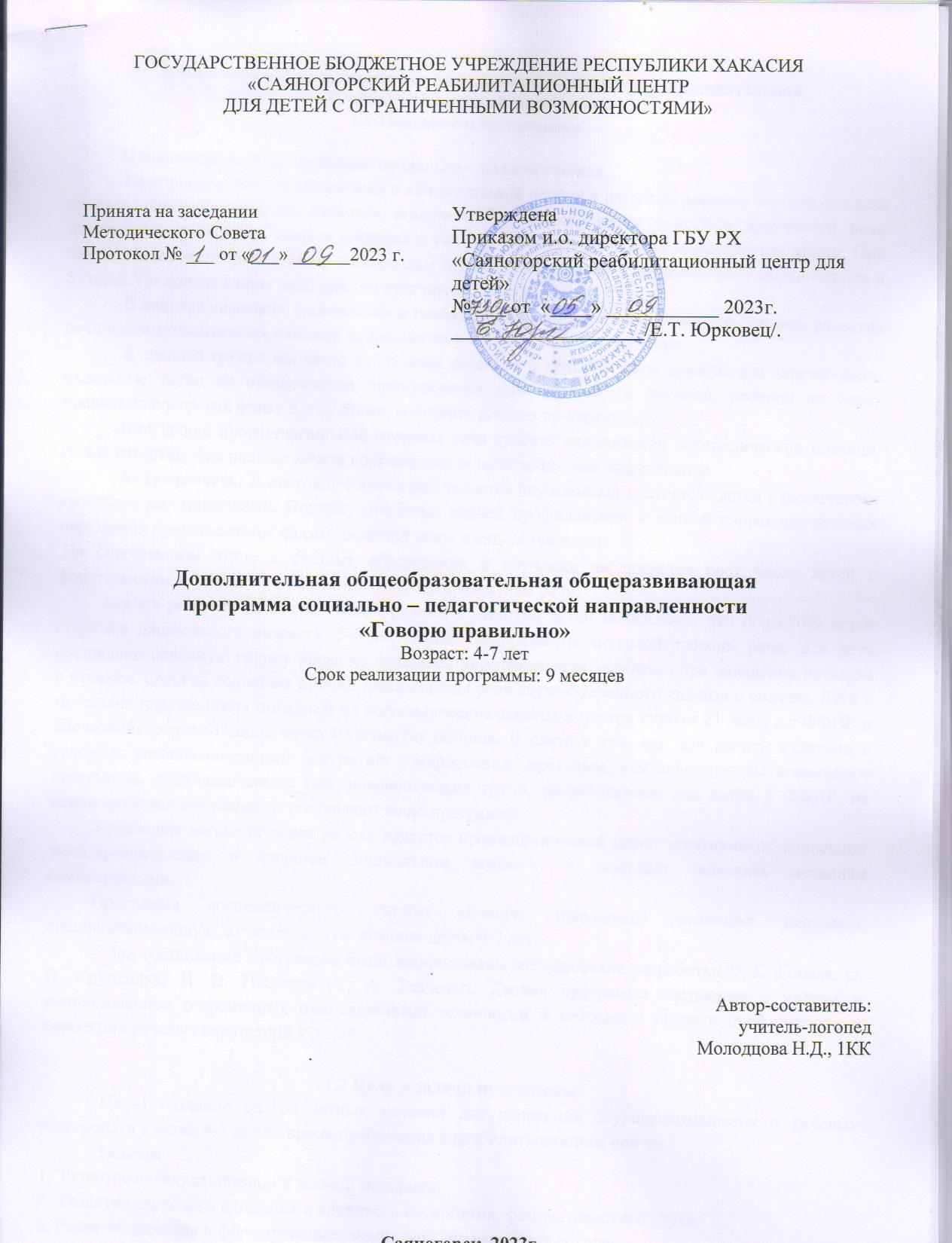 Комплекс основных характеристик дополнительной общеобразовательной общеразвивающей программыПояснительная записка           Направленность программы: социально – педагогическая.Несомненно, что самый важный и неповторимый период в развитии ребенка, это дошкольный возраст, особенно в плане развития его речи. Без формирования чистой и правильной речи невозможно приобретать навыки общения и учиться строить отношения с окружающим миром. При нормальном развитии овладение правильным звукопроизношением у дошкольников заканчивается к 5 годам. Но иногда в силу ряда причин этот процесс затягивается.В наш век «высоких технологий» и глобальной компьютеризации общества, уровень развития речи и коммуникативных навыков дошкольников оставляет желать лучшего.В средней группе мы часто наблюдаем детей, речь которых мало понятна для окружающих: отдельные звуки не произносятся, пропускаются или заменяются другими, ребенок не умеет правильно построить фразу и, тем более, составить рассказ по картинке.Нарушение произносительной стороны речи требует специальной логопедической помощи. И, как известно, чем раньше начата коррекционная работа, тем она эффективнее.Актуальность: В настоящее время наблюдается неумолимый рост числа детей с различными речевыми расстройствами. Поэтому проблема ранней профилактики и ранней коррекции речевых нарушений представляется на сегодняшний день  очень актуальной. На современном этапе в системе образования и обучения наблюдается рост числа детей с фонетическим и фонетико-фонематическим недоразвитием речи.Анализ результатов обследования речевого развития детей показывает, что более70% детей старшего дошкольного возраста (5-6 лет) имеют недоразвитие звуковой стороны речи. Эти дети составляют основную группу риска по школьной неуспеваемости, особенно при овладении письмом и чтением. Одна из основных причин недоразвития речи звуко-буквенного анализа и синтеза. Дети с тяжелыми нарушениями попадают на логопедические занятия в центре курсом 21 день, а с ФФНР и дислалией получают лишь консультативную помощь. В связи с тем, что для работы с детьми в условиях реабилитационного центра нет утвержденных программ, учителя-логопеды используют программы, предназначенные для логопедических групп, разработанные для детей с ФФНР, на основе которых специалисты составляют свою программу.Кружковая логопедическая работа является пропедевтической перед занятиями по коррекции звукопроизношения в старшем дошкольном возрасте, и помогает запустить механизм самокоррекции.Программа логопедического кружка «Говорю правильно» позволяет оказывать специализированную логопедическую помощь детям 4-7 лет.При составлении программы были использованы методические разработки О, С. Гомзяк, О. И. Крупенчук, Н. В. Нищевой, Т. А. Ткаченко. Данная программа составлена с учётом и использованием современных инновационных технологий и методик в области профилактики и коррекции речевых нарушений у детей.1.2 Цель и задачи программыЦель: создание благоприятных условий для коррекции звукопроизношения и речевых расстройств у детей 4-7 лет во время пребывания в реабилитационном центре.Задачи:Развитие артикуляционной и мелкой моторики.Развитие слухового внимания и слухового восприятия, фонематического слуха.3. Развитие дыхания и формирование умения регулировать силу голоса.4. Формирование правильного звукопроизношения.5. Работа над интонационной выразительностью речи (использование логических пауз, ударений, мелодики, темпа, ритма, тембра).6. Обогащение словарного запаса и совершенствование грамматического строя речи.7. Формирование связной речи.8. Воспитание культуры речевого общения.Периодичность занятий: 5 раз в неделю. Всего 10 занятий за заезд.Продолжительность занятия: 20-30 минут.Форма организации детей: индивидуальная и подгрупповая.Занятие строится в форме единой сюжетной линии. Главные герои занятий кружка – мультипликационные герои – Большой УХ и Буковка. Вовлечение детей в сюжет становится для них эмоционально значимым, позволяет раскрыть их личностные качества, преодолеть речевой негативизм, воспитывает чувство взаимопомощи.Частая смена заданий увеличивает концентрацию внимания, снижает утомляемость ребят, а  дозированность заданий способствует прочности усвоения материала.1.3 Содержание программыУчебный план реализации программы В содержание занятий включены следующие виды работы:Артикуляционная гимнастика, самомассаж органов артикуляции.Упражнения на развитие слухового восприятия, фонематических процессов, внимания, памяти.Дыхательные и фонопедические упражнения.Упражнения на развитие темпа, ритма и координации речи и движений с музыкальным сопровождением (логоритмика) и без музыкального сопровождения.Игры и упражнения для развития мелкой моторики рук, самомассаж кистей рук.Лексико-грамматические упражнения и упражнения для формирования связной речи.Для оздоровления детей, снятия мышечного и нервного напряжения  используются нетрадиционные методы, такие как элементы Су–джок терапии и кинезиологические упражнения. Для активизации внимания детей занятия строятся с  внедрением средств ИКТ.Особенности организации занятий1. На занятия принимаются дети, прошедшие логопедическую диагностику с поставленным логопедическим диагнозом.2. Прием ведется в течение всего учебного года по мере обращения.4. Занятия проводятся в оборудованном логопедическом кабинете, отвечающем санитарно-гигиеническим требованиям.5. Занятия проводятся индивидуально, продолжительностью 20 минут, подгруппой (2-3 ребенка) 30 мин.6.Продолжительность обучения - 10 занятий за заезд.1.4 Планируемые результаты: Систематические занятия по данной программе будут способствовать:- коррекции звукопроизношения;- развитию просодической стороны речи;- формированию слоговой структуры слова;- коррекции лексико-грамматической стороны речи;- формированию связной речи, коммуникативных возможностей каждого       ребенка.Комплекс организационно-педагогических условий2.1 Календарный учебный график (приложение)Ресурсное обеспечениеТеоретико-методологической основой программы формирования УУД в целом является системно-деятельностный подход. Метод обучения, при котором ребёнок не получает знания в готовом виде, а добывает их сам в процессе собственной учебно-познавательной деятельности называется деятельностным методом. Реализация программы предполагает использование различных методов и приемов. Основные методы обучения опираются на наглядно – действенное  и наглядно – образное мышление детей. Использование игры, как ведущей деятельности, поможет максимально включить рече-двигательные, слуховые, тактильные и кинестетические анализаторы. Наглядные методы облегчают усвоение материала, способствуют развитию речевых умений и навыков. Из практических методов используются подражательные упражнения и игровые методы. В процессе логопедического воздействия применяются разнообразные словесные приемы (пояснение и объяснение).Приемы коррекции звуков  - общепринятые в логопедии. В то же время учитывается, что при фонетико-фонематическом недоразвитии недостатки речи выражаются в неправильном произношении звуков, а также в недостаточном различении звуков и затрудненном звуковом анализе слова. Таким образом, решаются две задачи – воспитание артикуляционных навыков и развитие слухового восприятия. Как только добиваемся правильного произношения звука, включается третья задача – выделение звука из состава слова. На всех этапах логопедической работы эти задачи взаимосвязаны и решаются последовательно. В тех случаях, когда у детей имеются затруднения при произношении слов сложного слогового состава, воспитание плавного, правильного произношения слов различной слоговой сложности и словосочетаний выделяется как специальная задача.   Необходимо учитывать индивидуальные особенности каждого ребенка – строение и подвижность артикуляционного аппарата, степень развития слухового восприятия, количество неправильно произносимых звуков, уровень звукового анализа, работоспособность. На логопедических занятиях используются здоровьесберегающие технологии, которые помогают решить важнейшие задачи – сохранить здоровье ребёнка. Это: учёт возрастных и индивидуальных особенностей; игровые технологии; динамические минутки и паузы. Применение ИКТ на занятиях усиливает положительную мотивацию обучения, активизирует познавательную деятельность обучающихся.Выбор эффективных средств и методов определяет благоприятную перспективу процесса устранения речевых нарушений.Дидактический материал:- картинки предметные и сюжетные («Времена года», «Дикие и домашние животные»);- дидактические игры («Звуковые часы», «Логический поезд», «Звонкий - глухой»);- игры для развития речевого дыхания («Гудок», «Подуй на бабочку», «Понюхай цветок»);- игры для развития психических процессов («Четвертый лишний», «Подскажи словечко», «Бабочка и цветок»);- игры для развития мелкой моторики («Домик», «Пальчик-зайчик», «Цветок-корешок»);- су - джок;- игрушки тематические;- карточки – схемы.- печатные буквы;- азбука букв и слогов;- счетные палочки;- трафареты букв;- карточки с недостающими элементами букв.Оборудование логопедического кабинетаНастенное зеркало, подвешенное на уровне лица ребенка в сидячем положении.Детские стол и стульчикПолки для дидактического материалаКомпьютер (коррекционно-развивающие программы «Логопед», «Домашний логопед»).Картотека презентаций (по лексическим темам)Критерии оценки речи детей при выпуске и формы аттестацииФормой аттестации является итоговое занятие в виде игры, викторины, театрализованного действия и т. д.  1) Речевая функция в норме - полная коррекция всех компонентов речи по первичному речевому заключению (при поступлении) в соответствии со сроками коррекции.2) Значительное улучшение речи - недостаточная автоматизация звуков в связи со стойким нарушением фонематического слуха и недостаточной подвижности органов артикуляционного аппарата.3) Без значительного улучшения речи - отсутствие положительной динамики, трудности постановки и автоматизации звуков.2.4 Оценочные материалы (приложение)3. Список литературыВоробьева Т. А., Крупенчук О. И. Логопедические игры с мячом. – СПб.: «Литера», 2010. – 64 с.: ил. – (Серия «Уроки логопеда»).Дурова, Н.В. Фонематика.  – М.: «МОЗАИКА-СИНТЕЗ», 2002.Картушина М. Ю. Логоритмические занятия в детском саду. М.: Сфера», 2004 – 126 с.Кныш В. А.., Комар И. И. и др. Логоритмические минутки: тематические занятия для дошкольников – Минск: Аверсэв, 2009. – 188 с.: ил. – (В помощь логопеду).Крупенчук О. И., Воробьева Т. А.  Исправляем произношение: комплексная методика коррекции артикуляционных расстройств. - СПб.: «Литера», 2010. – 96 с.: ил. – (Серия «Уроки логопеда»).Ткаченко Т.А. Звуки и знаки. Гласные. - Юнвес, 2001 г. - 24 с. (Серия «Подготовка дошкольников к чтению и письму»).Ткаченко Т.А. Логопедическая тетрадь. Развитие фонематического восприятия и навыков звукового анализа. СПб.:  ДЕТСТВО-ПРЕСС, 2000. 4. Нормативно-правовое сопровождение программыЗакон РФ от 29.12.2012г. №273 «Об образовании в РФ» (с последующими изменениями).Положение о порядке, разработке, рецензировании и утверждении дополнительных общеразвивающих программ. Утверждено Приказом директора ГБУ РХ «Саяногорский реабилитационный центр для детей» от  29.01.2021г № 11.Положение о формах обучения и организации образовательной деятельности по дополнительным программам. Утверждено Приказом директора ГБУ РХ «Саяногорский реабилитационный центр для детей» от  29.01.2021г № 11.Образовательная программа Государственного Бюджетного Учреждения Республики Хакасия «Саяногорский реабилитационный центр для детей с ограниченными возможностями»5. Приказ Министерства просвещения Российской Федерации от 09.11.2018г. №196 «Об утверждении Порядка организации и осуществления образовательной деятельности по дополнительным общеобразовательным программам»Приложение к программе2.1. Календарный учебный графикОценочные материалыЗа основу взята методика Трубниковой Н.М. из учебно – методического пособия «Структура и содержание речевой карты». Изд – е УГПУ Екатеренбург, 1998.I Обследование звукопроизношения.Задание 1Цель: Определить характер нарушения звуков речи: отсутствие, замены, искажения.Обследуется произношение звуков:a.      Гласные – а, о, у, э, и, ы;b.     Свистящие, шипящие, аффрикаты – с, сь, з, зь, ц. ш, ж, щ, ч;c.      Сонорные – р, рь, л, ль, м, мь, н, нь;d.     Глухие и звонкие парные – п-б, т – д, к- г, ф – в, в твердом и мягком звучании ( п , -- б,, т – д,, к, – г,, ф, – в,)Процедура диагностики: логопед называет звуки, ребенок повторяет (игра «Эхо») Задание 2Цель: Определить характер произношения звуков в слогах.Обследуется произношение звуков в словах (прямых, обратных, со стечением согласных, между гласными) ас – са, ста – сто, аса – усу; оз – за, здо – зду, озо – ызы – аза; аш – ша, шта – што, аша – ошо – уша; ож – жо, жда – ждо, ыжа – ежа; ар – ра, атр – отр – утр, ара – оро. Процедура диагностики: логопед предлагает запомнить и повторить слоговые дорожки (игра «Запомни и повтори») Задание 3Цель: Выявить характер нарушения звуков в словах ( в начале слова, в середине, в конце)Материал: колесо, сосна, нос, замок, коза, звезда, цветок, курица, огурец, шапка, кошка, мышь, жук, лыжи, лыжница, щетка, ящик, плащ, чулок, очки, ключ, рука, корова, топор, лодка, пила, стол.Процедура диагностики: логопед предлагает ребенку назвать картинки (игра «На картинку посмотри, ее верно назови»)Задание 4       Цель: Определить характер произношения звуков во фразовой речи, в предложении.Обследуется произношение звуков по сюжетным картинкам.Первичная диагностика на начало занятий.Процедура диагностики: логопед показывает ребенку сюжетные картинки на заданный звук. Ребенок составляет предложения по картинке. Таблица 1. Обследование звукопроизношения Результат выполнения:+ - есть звук;-  - отсутствие звука* - искажение (межзубное, боковое, увулярное)Уровни развития:1 – 9 правильно выполненных заданий  - норма;8 – 5 средний уровень;4 – 1 низкий уровень.II Обследование фонематического слуха Задание 1        Цель: Проверить способность выделять заданный звук среди других звуков, слов, слов.Процедура диагностики: логопед предлагает ребенку поднять руку, если он услышит звук [ш] среди:звуков [с], [ж], [в], [ш], [ч], [г];слогов с [ч]  -ша, зо, ча, мы, си;слов с [ж]  рука, лужа, дорога, жук, мак, ножницы.Задание 2       Цель: проверить способность ребенка различать звонкие и глухие парные согласные (п – б, т - д, к – г, ш - ж, с - з, ф – в).Материал: почка – бочка, трава – дрова, класс – глаз, шар – жар, суп – зуб, софа – сова.Процедура диагностики: логопед предлагает ребенку картинки «Покажи где».Задание 3       Цель: Проверить способность ребенка дифференцировать шипящие, свистящие, сонорные, звуки.Материал: предметные картинки кожи (кожи – козы), миска (миска – мишка), чашки (чашки – шашки), игра ( игра – игла), челка (челка – щелка), лом (лом – ром).Процедура диагностики: логопед предлагает ребенку картинки «Покажи где?». Ребенок выбирает одну картинку из двух. Логопед  может уточнять значение слов, при необходимости. Таблица 2. Обследование фонематического слуха Результат выполнения:+ правильное выполнение- неправильное выполнение* частичное невыполнениеУровни развития:8 – 7 – норма;6 – 5 – средний уровень;4 – 1 – низкий уровень.Итоговая диагностика на конец занятий. Таблица 1. Обследование звукопроизношенияТаблица 2. Обследование фонематического слуха.- Способ организации учебного процесса – индивидуальная, подгрупповая деятельность.- Ведущие методы  – упражнения, игры, моделирование, объяснения, демонстрация.№ п/пКол-во занятийТема занятияСЕНТЯБРЬСЕНТЯБРЬСЕНТЯБРЬ1.1 Диагностическое занятие2.1 Коррекция звукопроизношения3.1 Коррекция звукопроизношения4.1 Отгадывание загадок об овощах и фруктах5.1 Игра «На рынке»6.1 Чтение и пересказ сказки «Трусливый огурчик»7.1 Лексико – грамматическая работа по теме «Овощи, фрукты»8.1 Работа с мнемотаблицами9.1 Составление описательного рассказа.10.1 Итоговое занятие (Викторина «Я всезнайка»)ОКТЯБРЬОКТЯБРЬОКТЯБРЬ11.1 Диагностическое занятие12.1 Коррекция звукопроизношения13.1 Коррекция звукопроизношения14.1 Беседа об осени и грибах15.1 Разучивание стихотворения «Осень»16.1 Составление рассказа по мнемотаблицам17.1 Пересказ рассказа «Осень на пороге»18.1 Лексико – грамматическая работа по теме «Осень, грибы»19.1 Лексико – грамматическая работа по теме «Осень, грибы»20.1 Итоговое занятие инсценировка сказки «Под грибом»НОЯБРЬНОЯБРЬНОЯБРЬ21.1 Диагностическое занятие22.1 Коррекция звукопроизношения23.1 Коррекция звукопроизношения24.1 Беседа о птицах25.1 Составление рассказа по мнемотаблицам26.1 Чтение и пересказ рассказа «Чужое яичко»27.1 Разучивание стихотворения28.1 Пересказ рассказа «Гадкий утёнок»29.1 Лексико – грамматическая работа по теме «Птицы»30.1 Итоговое занятие  (Викторина «Я всезнайка»)ДЕКАБРЬДЕКАБРЬДЕКАБРЬ31.1 Диагностическое занятие32.1 Коррекция звукопроизношения33.1 Коррекция звукопроизношения34.1 Презентация «Кто, какую пользу приносит»35.1 Составление рассказа по сюжетным картинкам36.1 Упр-е «Человеческие дети, знают всех зверят на свете»37.1 Пересказ рассказа «Котёнок»38.1 Лексико – грамматическая работа по теме «Дом. животные»39.1 Лексико – грамматическая работа по теме «Дом. животные»40.1 Итоговое занятие – «Угадай-ка»ЯНВАРЬЯНВАРЬЯНВАРЬ41.1 Диагностическое занятие42.1 Коррекция звукопроизношения43.1 Коррекция звукопроизношения44.1 Беседа на тему «Дикие животные»45.1 Презентация «Четвёртый лишний»46.1 Составление рассказа по сюжетным картинкам47.1 Чтение и пересказ рассказа «Как ёжик шубу менял»48.1 Лексико – грамматическая работа по теме «Дик. животные»49.1 Лексико – грамматическая работа по теме «Дик. животные»50.1 Итоговое занятие – отгадывание загадокФЕВРАЛЬФЕВРАЛЬФЕВРАЛЬ51.1 Диагностическое занятие52.1 Коррекция звукопроизношения53.1 Коррекция звукопроизношения54.1 Беседа на тему «Мебель»55.1 Игры - загадки56.1 Описание предмета по мнемосхеме57.1 Лексико – грамматическая работа по теме «Мебель»58.1 Лексико – грамматическая работа по теме «Мебель»59.1 Составление рассказа «Откуда к нам пришла мебель»60.1 Итоговое занятие – словесные игрыМАРТМАРТМАРТ61.1 Диагностическое занятие62.1 Коррекция звукопроизношения63.1 Коррекция звукопроизношения64.1 Беседа на тему  «Посуда»65.1 Подбери словечко66.1 Чтение и пересказ сказки «Лиса и журавль»67.1 Лексико – грамматическая работа по теме «Посуда»68.1 Составление рассказа по картинкам69.1 Лексико – грамматическая работа по теме «Посуда»70.1 Итоговое занятие  (Викторина «Я всезнайка»)АПРЕЛЬАПРЕЛЬАПРЕЛЬ71.1 Диагностическое занятие72.1 Коррекция звукопроизношения73.1 Коррекция звукопроизношения74.1 Игровое занятие «Подбери словечко»75.1 Игра «Магазин нужных вещей»76.1 Составление рассказа по  картинкам77.1 Разучивание стихотворения78.1 Лексико – грамматическая работа по теме «Обувь, одежда»79.1 Лексико – грамматическая работа по теме «Обувь, одежда»80.1 Итоговое занятие  (Викторина «Я всезнайка»)МАЙМАЙМАЙ81.1 Диагностическое занятие82.1 Коррекция звукопроизношения83.1 Коррекция звукопроизношения84.1 Беседа о профессиях85.1 Заучивание стих-ия «Профессии»86.1 Составление рассказа по картинкам «профессии»87.1 Лексико – грамматическая работа по теме «Профессии»88.1 Лексико – грамматическая работа по теме «Профессии»89.1 Составление рассказа «Кто нас вкусно кормит?»90.1 Итоговое занятие «Угадай – ка»Итого:90 СЕНТЯБРЬТема: Овощи, фруктыСЕНТЯБРЬТема: Овощи, фруктыСЕНТЯБРЬТема: Овощи, фруктыСЕНТЯБРЬТема: Овощи, фруктыСЕНТЯБРЬТема: Овощи, фруктыСЕНТЯБРЬТема: Овощи, фруктыСЕНТЯБРЬТема: Овощи, фруктыСЕНТЯБРЬТема: Овощи, фрукты№Тема занятияФормирование словаряЗвукопроизношениеФонематическое восприятиеЛексико-грамматическая сторона речиСвязная речьКо-во занятий1Диагностическое занятие12Коррекциязвукопроизношения-- Артикуляционная гимнастика-Постановка, автоматизация или дифференциация звуков- Игра «Громко-тихо»--13Коррекциязвукопроизношения-- Артикуляционная гимнастика-Постановка, автоматизация или дифференциация звуков-Презентация «Звуки вокруг нас»--14Отгадывание загадок об овощах и фруктах- Обогащение и активизация словаря по темеАртикуляционная гимнастика-Постановка, автоматизация или дифференциация звуков- Игра «Поймай нужный звук»- Закрепить и уточнить знания детей об овощах и  фруктах;- Дидактическое упражнение «Узнай по описанию»15«На рынке»- Обогащение и активизация словаря по темеАртикуляционная гимнастика-Постановка, автоматизация или дифференциация звуков- Упражнение «Хлопни в ладоши».- учить образовывать прилагательные от существительных,- Составление описательного рассказа16Чтение и пересказ сказки «Трусливый огурчик»- Обогащение и активизация словаря по темеАртикуляционная гимнастика-Постановка, автоматизация или дифференциация звуков- Назови первый звук в слове.- учить образовывать уменьшительно-ласкательные формы существительных- Пересказ сказки «Трусливый огурчик»17Лексико – грамматическая работа по теме «Овощи, фрукты»- Обогащение и активизация словаря по темеАртикуляционная гимнастика-Постановка, автоматизация или дифференциация звуков- Игра «Разноцветные корзинки».- закреплять умение образовывать уменьшительно-ласкательные формы существительных- упражнение«Опиши картинку»18Работа с мнемотаблицами- Обогащение и активизация словаря по темеАртикуляционная гимнастика-Постановка, автоматизация или дифференциация звуков- Упражнение «Подними сигнал».- учить согласовывать числительные с существительными, притяжательные местоимения с существительными.- Составление описательных рассказов (загадок) с помощью мнемотаблицы19Составление описательного рассказа.- Обогащение и активизация словаря по темеАртикуляционная гимнастика-Постановка, автоматизация или дифференциация звуков- Упражнение «Утенок гуляет».- закреплять умение согласовывать числительные с существительными, притяжательные местоимения с существительными.- Игра «Что на картинке, я не покажу, а лучше расскажу»…110Итоговое занятиеВикторина            «Я всезнайка»- Активизация словаря по темеДиагностика по темеДиагностика по темеДиагностика по темеДиагностика по теме1ОКТЯБРЬТема: Осень, грибыОКТЯБРЬТема: Осень, грибыОКТЯБРЬТема: Осень, грибыОКТЯБРЬТема: Осень, грибыОКТЯБРЬТема: Осень, грибыОКТЯБРЬТема: Осень, грибыОКТЯБРЬТема: Осень, грибыОКТЯБРЬТема: Осень, грибы№Тема занятияФормирование словаряЗвукопроизношениеФонематическое восприятиеЛексико-грамматическая сторона речиСвязная речьКо-во занятий1Диагностическое занятие12Коррекция звукопроизношения-- Артикуляционная гимнастика-Постановка, автоматизация или дифференциация звуков- Упражнение «Звуки осеннего леса»  (фонограмма)--13Коррекция звукопроизношения-- Артикуляционная гимнастика-Постановка, автоматизация или дифференциация звуков- Различение звучания музыкальных инструментов--14Беседа об осени и грибах- Обогащение и активизация словаря по темеАртикуляционная гимнастика-Постановка, автоматизация или дифференциация звуков- Игра «Дары леса»- Обобщить и систематизировать знания детей об осени-Дидактическое упражнение «Подбери словечко: какой, какая, какие?» 15Разучивание стихотворения «Осень»- Обогащение и активизация словаря по темеАртикуляционная гимнастика-Постановка, автоматизация или дифференциация звуков- Игра «Копилочки – шумелочки» - согласовывать числительные с сущ-ми; - Разучивание стихотворения «Осень» (М. Худякова)16Составление рассказа по мнемотаблицам- Обогащение и активизация словаря по темеАртикуляционная гимнастика-Постановка, автоматизация или дифференциация звуков- Игра«Найди картинки»- закреплять употребление предлогов.- Составление описательного рассказа об осени с использованием мнемотаблиц17Пересказ рассказа «Осень на пороге»- Обогащение и активизация словаря по темеАртикуляционная гимнастика-Постановка, автоматизация или дифференциация звуков- Упражнение «Подними сигнал»- упражнять в подборе слов-антонимов; - Пересказ рассказа Н.Сладкова «Осень на пороге».  18Лексико – грамматическая работа по теме «Осень, грибы»- Обогащение и активизация словаря по темеАртикуляционная гимнастика-Постановка, автоматизация или дифференциация звуков- Упражнение «Назови гласные».- Уточнить знания детей о грибах; (учить различать съедобные и несъедобные грибы, знать внешние признаки);  - Чтение сказки «Под грибом»19Лексико – грамматическая работа по теме «Осень, грибы»- Обогащение и активизация словаря по темеАртикуляционная гимнастика-Постановка, автоматизация или дифференциация звуков- Игра «Воздушные шары».- образовывать сущ-е с уменьшительно-ласкательными суффиксами;- Пересказ и разучивание по ролям сказки «Под грибом»110Итоговое занятие инсценировка сказки «Под грибом»- Активизация словаря по темеДиагностика по темеДиагностика по темеДиагностика по темеДиагностика по теме1НОЯБРЬТема: ПтицыНОЯБРЬТема: ПтицыНОЯБРЬТема: ПтицыНОЯБРЬТема: ПтицыНОЯБРЬТема: ПтицыНОЯБРЬТема: ПтицыНОЯБРЬТема: ПтицыНОЯБРЬТема: Птицы№Тема занятияФормирование словаряЗвукопроизношениеФонематическое восприятиеЛексико-грамматическая сторона речиСвязная речьКо-во занятий1Диагностическое занятие12Коррекция звукопроизношения-- Артикуляционная гимнастика-Постановка, автоматизация или дифференциация звуков- Упражнение «Слушай и складывай»--13Коррекция звукопроизношения-- Артикуляционная гимнастика-Постановка, автоматизация или дифференциация звуков- Упражнение «Гласная потерялась»--14Беседа о птицах- Обогащение и активизация словаря по темеАртикуляционная гимнастика-Постановка, автоматизация или дифференциация звуковВоспроизведение слоговых сочетаний с одним согласным и разными гласными звуками (та-ту-ты)- Закрепить и уточнить название  птиц; -Дидактическое упражнение «Подбери словечко: какой, какая, какие?» 15Составление рассказа по мнемотаблицам- Обогащение и активизация словаря по темеАртикуляционная гимнастика-Постановка, автоматизация или дифференциация звуков- Упр. «Добавь словечко» (подсказка – символ гласного звука)- учить образовывать существительные с уменьшительно-ласкательными суффиксами;- Составление описательного рассказа  с использованием мнемотаблиц16Чтение и пересказ рассказа «Чужое яичко»- Обогащение и активизация словаря по темеАртикуляционная гимнастика-Постановка, автоматизация или дифференциация звуков- Упражнение «Живые буквы»- учить образовывать приставочные глаголы;   - Рассказывание по серии сюжетных картин «День рождения цыпленка»17Разучивание стихотворения- Обогащение и активизация словаря по темеАртикуляционная гимнастика-Постановка, автоматизация или дифференциация звуков-Упражнение «Раздели и забери»- учить согласовывать числительные с существительными; -  Коммуника-тивная игра «Дрозд» М. Ю. Картушина, с. 11818Пересказ рассказа «Гадкий утёнок»- Обогащение и активизация словаря по темеАртикуляционная гимнастика-Постановка, автоматизация или дифференциация звуков- Игра с мячом «Поймай и сосчитай»- учить подбирать слова-антонимы;- Чтение и пересказ сказки «Гадкий утёнок»19Лексико – грамматическая работа по теме «Птицы»- Обогащение и активизация словаря по темеАртикуляционная гимнастика-Постановка, автоматизация или дифференциация звуков- Игра «Найди и назови нужное слово»- развивать словарь, внимание.- Дидактическое упражнение «Узнай по описанию»110Итоговое занятие  (Викторина «Я всезнайка»)- Активизация словаря по темеДиагностика по темеДиагностика по темеДиагностика по темеДиагностика по теме1ДЕКАБРЬТема: Домашние животныеДЕКАБРЬТема: Домашние животныеДЕКАБРЬТема: Домашние животныеДЕКАБРЬТема: Домашние животныеДЕКАБРЬТема: Домашние животныеДЕКАБРЬТема: Домашние животныеДЕКАБРЬТема: Домашние животныеДЕКАБРЬТема: Домашние животные№Тема занятияФормирование словаряЗвукопроизношениеФонематическое восприятиеЛексико-грамматическая сторона речиСвязная речьКо-во занятий1Диагностическое занятие12Коррекция звукопроизношения-- Артикуляционная гимнастика-Постановка, автоматизация или дифференциация звуков- Интерактивная игра «Домашние животные» (Диск «Звуковой калейдоскоп», портал Мерсибо)--13Коррекция звукопроизношения-- Артикуляционная гимнастика-Постановка, автоматизация или дифференциация звуков- Закрепление знания гласных звуков и их символов. Упр. «Соедини картинку с нужным знаком» (на звуки [ы], [и]) – Т. А. Ткаченко--14Презентация «Кто, какую пользу приносит»- Обогащение и активизация словаря по темеАртикуляционная гимнастика-Постановка, автоматизация или дифференциация звуков- Игра «Кто лучше слушает»- Учить образовывать сущ-ые мн. ч.;- Упр. «Кто какую пользу приносит?» (Мультимедийная презентация).15Составление рассказа по сюжетным картинкам- Обогащение и активизация словаря по темеАртикуляционная гимнастика-Постановка, автоматизация или дифференциация звуков- Игра «Копилочки – шумелочки» - Учить образовывать сущ-ые с уменьшит.-ласкательными суффиксами;- Составление рассказа «Как щенок нашел друзей» по серии сюжетных картин. 16 «Человеческие дети, знают всех зверят на свете»- Обогащение и активизация словаря по темеАртикуляционная гимнастика-Постановка, автоматизация или дифференциация звуков- Игра«Найди картинки»- Учить образовыватьпритяжательные прилагательные, сущ-ые с помощью суффикса –ИЩ; - Упр. «Человеческие дети знают всех зверят на свете» (закрепление в речи названий детенышей животных) 17Пересказ рассказа «Котёнок»- Обогащение и активизация словаря по темеАртикуляционная гимнастика-Постановка, автоматизация или дифференциация звуков- Упражнение «Подними сигнал»- Учить подбирать слова-антонимы; - Чтение  рассказа Л.Толстого «Котенок».18Лексико – грамматическая работа по теме «Дом. животные»- Обогащение и активизация словаря по темеАртикуляционная гимнастика-Постановка, автоматизация или дифференциация звуков- Упражнение «Назови гласные». - Учить согласовывать числительные с сущ-ми;- Пересказ рассказа Л.Толстого «Котенок».19Лексико – грамматическая работа по теме «Дом. животные»- Обогащение и активизация словаря по темеАртикуляционная гимнастика-Постановка, автоматизация или дифференциация звуков- Игра «Воздушные шары».- Учить образовывать сущ-ые с уменьшит.-ласкательными суффиксами;-Дидактическое упражнение «Подбери словечко: какой, какая, какие?» 110Итоговое занятие – «Угадай-ка»- Активизация словаря по темеДиагностика по темеДиагностика по темеДиагностика по темеДиагностика по теме1ЯНВАРЬТема: Дикие животныеЯНВАРЬТема: Дикие животныеЯНВАРЬТема: Дикие животныеЯНВАРЬТема: Дикие животныеЯНВАРЬТема: Дикие животныеЯНВАРЬТема: Дикие животныеЯНВАРЬТема: Дикие животныеЯНВАРЬТема: Дикие животные№Тема занятияФормирование словаряЗвукопроизношениеФонематическое восприятиеЛексико-грамматическая сторона речиСвязная речьКо-во занятий1Диагностическое занятие12Коррекция звукопроизношения-- Артикуляционная гимнастика-Постановка, автоматизация или дифференциация звуков- Игра «Громко-тихо»--13Коррекция звукопроизношения-- Артикуляционная гимнастика-Постановка, автоматизация или дифференциация звуков- Игра «Поймай нужный звук»--14Беседа на тему «Дикие животные»- Обогащение и активизация словаря по темеАртикуляционная гимнастика-Постановка, автоматизация или дифференциация звуковИгра «Один – много» (выделение последнего звука [ы] в словах).- Учить образовывать сущ-ые мн. ч.;-Дидактическое упражнение «Подбери словечко: какой, какая, какие?» 15«Четвёртый лишний»- Обогащение и активизация словаря по темеАртикуляционная гимнастика-Постановка, автоматизация или дифференциация звуков- Закрепление знания гласных звуков. Упр. «Соедини картинку с нужным знаком» (на звуки [и], [о]) – Т. А. Ткаченко, с. 7- Учить образовывать сущ-ые с уменьшит.-ласкательными суффиксами;- Игра «Четвертый лишний» (мультимедийная презентация).16Составление рассказа по сюжетным картинкам- Обогащение и активизация словаря по темеАртикуляционная гимнастика-Постановка, автоматизация или дифференциация звуков- Упр. «Какой звук есть во всех словах?»- Учить образовывать притяжательные прилагательные;- Пересказ рассказа с опорой на схему «Как медведь сам себя напугал» (мультимедийная презентация)17Чтение и пересказ рассказа «Как ёжик шубу менял»- Обогащение и активизация словаря по темеАртикуляционная гимнастика-Постановка, автоматизация или дифференциация звуков- Упр. «Подумай, не торопись»- Учить образовывать сущ-ые с помощью суффикса –ИЩ;- Чтение сказки А.Суконцева «Как ежик шубу менял».18Лексико – грамматическая работа по теме «Дик. животные»- Обогащение и активизация словаря по темеАртикуляционная гимнастика-Постановка, автоматизация или дифференциация звуков- Игра «Поймай нужный звук»- Учить подбирать слова-антонимы; - Пересказ сказки А.Суконцева «Как ежик шубу менял».19Лексико – грамматическая работа по теме «Дик. животные»- Обогащение и активизация словаря по темеАртикуляционная гимнастика-Постановка, автоматизация или дифференциация звуков- Упражнение «Подними сигнал»-  Учить образовывать согласовывать числительные с сущ-ми;- Упр. «Человеческие дети знают всех зверят на свете» (закрепление в речи названий детенышей животных) 110Итоговое занятие – отгадывание загадок- Активизация словаря по темеДиагностика по темеДиагностика по темеДиагностика по темеДиагностика по теме1ФЕВРАЛЬТема: МебельФЕВРАЛЬТема: МебельФЕВРАЛЬТема: МебельФЕВРАЛЬТема: МебельФЕВРАЛЬТема: МебельФЕВРАЛЬТема: МебельФЕВРАЛЬТема: МебельФЕВРАЛЬТема: Мебель№Тема занятияФормирование словаряЗвукопроизношениеФонематическое восприятиеЛексико-грамматическая сторона речиСвязная речьКо-во занятий1Диагностическое занятие12Коррекция звукопроизношения-- Артикуляционная гимнастика-Постановка, автоматизация или дифференциация звуков- Игра «Отгадай, кто говорит?» (по сказке «Три медведя»).--13Коррекция звукопроизношения-- Артикуляционная гимнастика-Постановка, автоматизация или дифференциация звуков- Игра «Угадай, чей голосок?» --14Беседа на тему «Мебель»- Обогащение и активизация словаря по темеАртикуляционная гимнастика-Постановка, автоматизация или дифференциация звуковИгра «Назови слово с другим звуком»- закреплять у детей умение образовывать существительные с уменьшительно-ласкательным значением;- Дидактическая игра «Подскажи словечко»15Игры - загадки- Обогащение и активизация словаря по темеАртикуляционная гимнастика-Постановка, автоматизация или дифференциация звуковИгры на оппозиционные звукиДидактическая  игра «Что лишнее?»- Игры «Загадки про мебель» («Словесная игра»)- «Какой? Какая? Кокое?» 16Описание предмета по мнемосхеме- Обогащение и активизация словаря по темеАртикуляционная гимнастика-Постановка, автоматизация или дифференциация звуковИгра «Складно – нескладно»-Дидактическая игра «Сосчитай»- Описание предмета по мнемосхеме.17Лексико – грамматическая работа по теме «Мебель»- Обогащение и активизация словаря по темеАртикуляционная гимнастика-Постановка, автоматизация или дифференциация звуковИгра «Пропущенная буква»- Игра «Назови ласково»- Дидактическая игра   «Из чего сделано?»18Лексико – грамматическая работа по теме «Мебель»- Обогащение и активизация словаря по темеАртикуляционная гимнастика-Постановка, автоматизация или дифференциация звуковИгра "Моя буква"-Дидактическая игра «Один - много».- Чтение стихотворения «Наша квартира»19Составление рассказа «Откуда к нам пришла мебель»- Обогащение и активизация словаря по темеАртикуляционная гимнастика-Постановка, автоматизация или дифференциация звуковИгра «Какой звук потерялся?»-Дидактическая игра «Большой - маленький».- Составление рассказа «Откуда к нам пришла мебель» (по опорным картинкам).110Итоговое занятие – словесные игры- Активизация словаря по темеДиагностика по темеДиагностика по темеДиагностика по темеДиагностика по теме1МАРТТема: ПосудаМАРТТема: ПосудаМАРТТема: ПосудаМАРТТема: ПосудаМАРТТема: ПосудаМАРТТема: ПосудаМАРТТема: ПосудаМАРТТема: Посуда№Тема занятияФормирование словаряЗвукопроизношениеФонематическое восприятиеЛексико-грамматическая сторона речиСвязная речьКо-во занятий1Диагностическое занятие12Коррекция звукопроизношения-- Артикуляционная гимнастика-Постановка, автоматизация или дифференциация звуков- Закрепление знания гласных звуков;--13Коррекция звукопроизношения-- Артикуляционная гимнастика-Постановка, автоматизация или дифференциация звуков- Пропевание последнего гласного звука в слове, соотнесение его с символом;--14Беседа на тему  «Посуда»- Обогащение и активизация словаря по темеАртикуляционная гимнастика-Постановка, автоматизация или дифференциация звуков- Упр. «Мячик мы ладошкой «стук», повторяем дружно звук» - Т. А. Воробьева, с. 31- Учить детей подбирать антонимы к прилагательным;- Дидактическая игра «Подскажи словечко»15Подбери словечко- Обогащение и активизация словаря по темеАртикуляционная гимнастика-Постановка, автоматизация или дифференциация звуков- Игра «Пропущенная буква»- Учить детей подбирать антонимы ки глаголам;- Игра «Подбери словечко» - подбор прилагательных для описания предметов посуды;16Чтение и пересказ сказки «Лиса и журавль»- Обогащение и активизация словаря по темеАртикуляционная гимнастика-Постановка, автоматизация или дифференциация звуков- Упражнение «Назови гласные»- Упражнять детей в образовании имен прилагательных от имен существительных;- Пересказ р.н.с. «Лиса и журавль».17Лексико – грамматическая работа по теме «Посуда»- Обогащение и активизация словаря по темеАртикуляционная гимнастика-Постановка, автоматизация или дифференциация звуков- Игра «Воздушные шары»- Давать понятие о материалах, из которых изготовляют предметы посуды;- Игра «Загадай предмет посуды» (описание загаданного предмета);18Составление рассказа по картинкам- Обогащение и активизация словаря по темеАртикуляционная гимнастика-Постановка, автоматизация или дифференциация звуков- Игра «Построим пирамиду»- Учить классифицировать предметы посуды;- Составление описательного рассказа  с использованием мнемотаблиц19Лексико – грамматическая работа по теме «Посуда»- Обогащение и активизация словаря по темеАртикуляционная гимнастика-Постановка, автоматизация или дифференциация звуков- Упражнение «Слушай и складывай»- Закреплять употребление предлогов и существительных в различных падежах;- Игры «Загадки про мебель» («Словесная игра»)- «Какой? Какая?» 110Итоговое занятие  (Викторина «Я всезнайка»)- Активизация словаря по темеДиагностика по темеДиагностика по темеДиагностика по темеДиагностика по теме1АПРЕЛЬТема: Одежда, обувьАПРЕЛЬТема: Одежда, обувьАПРЕЛЬТема: Одежда, обувьАПРЕЛЬТема: Одежда, обувьАПРЕЛЬТема: Одежда, обувьАПРЕЛЬТема: Одежда, обувьАПРЕЛЬТема: Одежда, обувьАПРЕЛЬТема: Одежда, обувь№Тема занятияФормирование словаряЗвукопроизношениеФонематическое восприятиеЛексико-грамматическая сторона речиСвязная речьКо-во занятий1Диагностическое занятие12Коррекция звукопроизношения-- Артикуляционная гимнастика-Постановка, автоматизация или дифференциация звуков- Упр. «Нажми на кнопочку» - протяжное выделение 1-го гласного звука в словах.--13Коррекция звукопроизношения-- Артикуляционная гимнастика-Постановка, автоматизация или дифференциация звуков- Игра «Угадай и изобрази» (изменение одного звукокомплекса по высоте и силе).--14Игровое занятие «Подбери словечко»- Обогащение и активизация словаря по темеАртикуляционная гимнастика-Постановка, автоматизация или дифференциация звуков- Упражнение «Гласная потерялась».- Учить классифицировать предметы одежды;- Игра «Подбери словечко» - подбор прилагательных для описания предметов одежды;15Игра «Магазин нужных вещей»- Обогащение и активизация словаря по темеАртикуляционная гимнастика-Постановка, автоматизация или дифференциация звуков- Упражнение «Живые буквы».- развивать умение узнавать предмет по описанию;- Игра «Магазин нужных вещей» («купить» предмет одежды  можно выделив первый звук в слове;16Составление рассказа по  картинкам- Обогащение и активизация словаря по темеАртикуляционная гимнастика-Постановка, автоматизация или дифференциация звуков- Упражнение «Раздели и забери».- Игра «Назови ласково»- Составление рассказа по серии сюжетных картин «Как солнышко ботинок нашло».17Разучивание стихотворения- Обогащение и активизация словаря по темеАртикуляционная гимнастика-Постановка, автоматизация или дифференциация звуков- Игра с мячом «Поймай и сосчитай».- согласовывать числительные с сущ-ми; - Заучивание стихотворения Э. Мошковской «Ботиночный врач»18Лексико – грамматическая работа по теме «Обувь, одежда»- Обогащение и активизация словаря по темеАртикуляционная гимнастика-Постановка, автоматизация или дифференциация звуков- Найди и назови нужное слово.- развивать внимание и мышление, обращая внимание на детали в описании; - Игры «Загадки про мебель» («Словесная игра»)- «Какой? Какая? Какое?» 19Лексико – грамматическая работа по теме «Обувь, одежда»- Обогащение и активизация словаря по темеАртикуляционная гимнастика-Постановка, автоматизация или дифференциация звуков- Какой звук есть во всех словах?- формировать у детей умение подбирать и согласовывать глаголы с именами существительными в форме ед. и мн. числа.- Игра «Загадай предмет одежды» (описание загаданного предмета);110Итоговое занятие  (Викторина «Я всезнайка»)- Активизация словаря по темеДиагностика по темеДиагностика по темеДиагностика по темеДиагностика по теме1МАЙТема: ПрофессииМАЙТема: ПрофессииМАЙТема: ПрофессииМАЙТема: ПрофессииМАЙТема: ПрофессииМАЙТема: ПрофессииМАЙТема: ПрофессииМАЙТема: Профессии№Тема занятияФормирование словаряЗвукопроизношениеФонематическое восприятиеЛексико-грамматическая сторона речиСвязная речьКо-во занятий1Диагностическое занятие12Коррекция звукопроизношения-- Артикуляционная гимнастика-Постановка, автоматизация или дифференциация звуков- Упражнение «Волшебный барабан» - В.А. Кныш, с. 14--13Коррекция звукопроизношения-- Артикуляционная гимнастика-Постановка, автоматизация или дифференциация звуков- Упр. «Мячик мы ладошкой «стук», повторяем дружно звук» - Т. А. Воробьева, с. 31--14Беседа о профессиях- Обогащение и активизация словаря по темеАртикуляционная гимнастика-Постановка, автоматизация или дифференциация звуков- Упражнение «Слушай и складывай»- Формировать у детей умение передавать в речи основные и второстепенные признаки отдельных предметов и действий; - Загадки о профессиях;15Заучивание стих-ия «Профессии»- Обогащение и активизация словаря по темеАртикуляционная гимнастика-Постановка, автоматизация или дифференциация звуков- Упражнение «Гласная потерялась»- воспитывать у детей уважение к труду взрослых;- Заучивание стихотворения «Профессии»;16Составление рассказа по картинкам «профессии»- Обогащение и активизация словаря по темеАртикуляционная гимнастика-Постановка, автоматизация или дифференциация звуков- Игра «Кто лучше слушает»- учить составлять подробный описательный рассказ;- Составление рассказов о профессиях (подбор глаголов и составление простых предложений);17Лексико – грамматическая работа по теме «Профессии»- Обогащение и активизация словаря по темеАртикуляционная гимнастика-Постановка, автоматизация или дифференциация звуков- Игра «Копилочки – шумелочки» - активизировать   и   расширять   словарь   по теме;- Дидактическое упражнение «Узнай по описанию»18Лексико – грамматическая работа по теме «Профессии»- Обогащение и активизация словаря по темеАртикуляционная гимнастика-Постановка, автоматизация или дифференциация звуков- Игра«Найди картинки»- Закреплять употребление предлогов и существительных в различных падежах;- Составление рассказа «Кем я буду»19Составление рассказа «Кто нас вкусно кормит?»- Обогащение и активизация словаря по темеАртикуляционная гимнастика-Постановка, автоматизация или дифференциация звуков- Упражнение «Подними сигнал»- развивать у детей умение строить высказывания описательного типа;- Составление рассказа «Кто кормит нас вкусно и полезно».110Итоговое занятие «Угадай – ка»- Активизация словаря по темеДиагностика по темеДиагностика по темеДиагностика по темеДиагностика по теме1№Ф.И.  ребенкаФ.И.  ребенкаЗвукиЗвукиЗвукиЗвукиЗвукиЗвукиЗвукиЗвукиЗвукиПримечание (кол-во неправильных звуков)№Ф.И.  ребенкаФ.И.  ребенкашипящиешипящиешипящиешипящиесвистящиесвистящиесвистящиесонорныесонорные№Ф.И.  ребенкаФ.И.  ребенкашжчщс-сьз-зьц л-льр-рь12№Ф. И.ребенкаЗвукиЗвукиЗвукиЗвукиЗвукиЗвукиЗвукиЗвуки№Ф. И.ребенкаСвистящие  и шипящие                   Свистящие  и шипящие                   Свистящие  и шипящие                   Свистящие  и шипящие                   Свистящие  и шипящие                   сонорыЛ - Рглухой  звонкийтвердый  мягкий№Ф. И.ребенкаС- ШЗ - ЖЦ - СЧ - ШЧ - ЩсонорыЛ - Рглухой  звонкийтвердый  мягкий1.2. №Ф.И.ребенкаРассказывание стихаСоставление рассказаНайди картинку на звуки с - ш, з = ж, л - р. №Ф.И.ребенкаНахождение картинки на определенный звукОпределение места звука в слове (начало, середина, конец).Придумывание слова с данным звуком.Звуковой анализ и синтез.Знание букв.